Witam Konrad :)W ramach dzisiejszych zajęć,proszę pokolorować obrazek według instrukcji,poopowiadać o zimie,sportach zimowych,zdrowiu,ubiorze,bezpieczeństwie.Mam nadzieję, że kolejne zajęcia już w szkole,pozdrawiam :)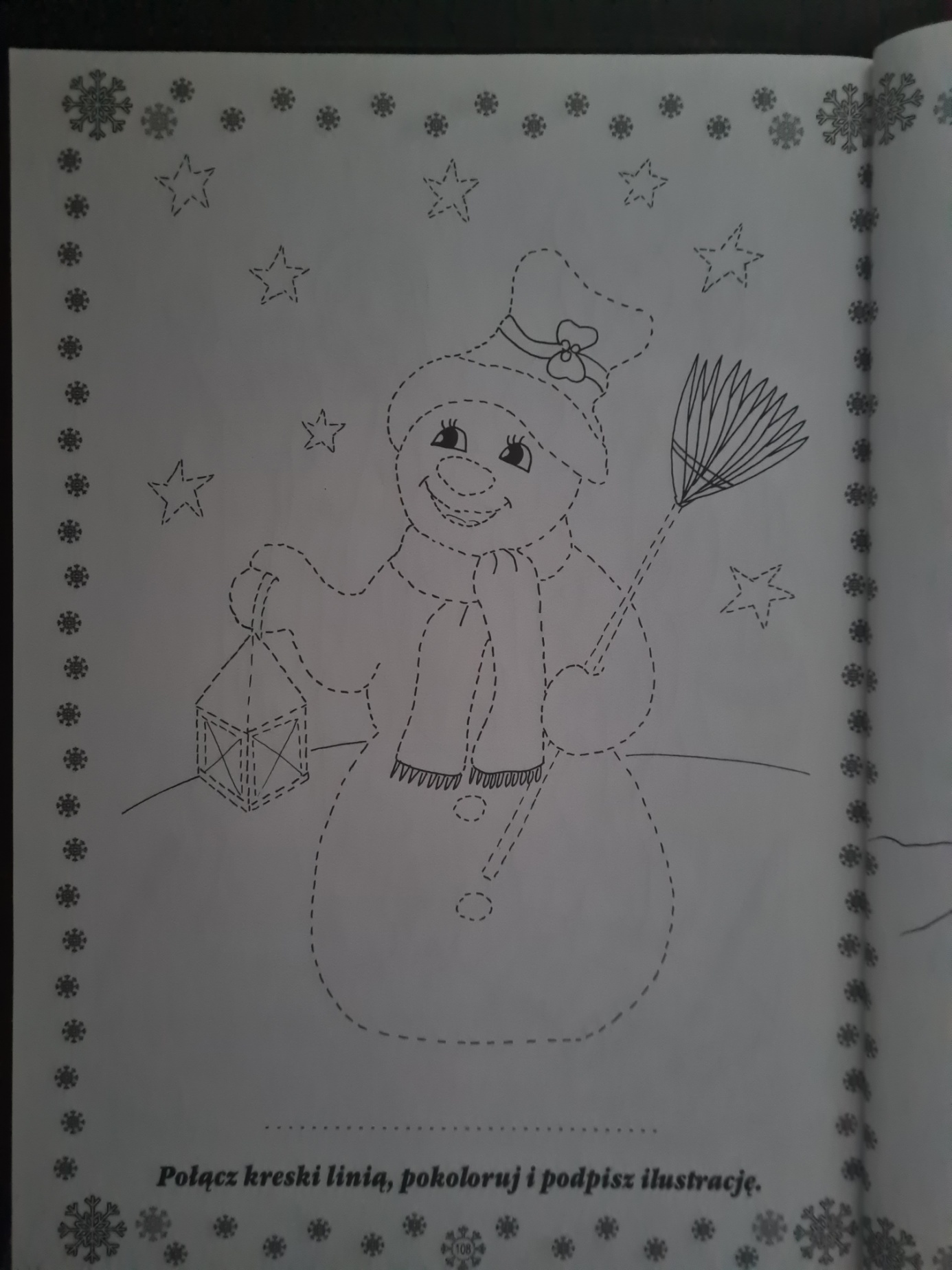 